Geometry Note Sheet 				DAY 1			Date: _____________________What is a segment?What is a radius of a circle?Draw three different radii in the circle shown: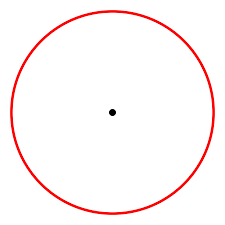 What do you know about each radius in the circle above?Name each radius in the circle shown: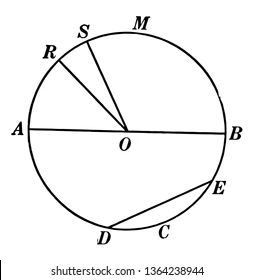 